At Plunkett, every member counts. Our diverse network of members directly informs and shapes all aspects of the support we provide and enables us to champion the community business sector with policy makers, funders and the media. Through vibrant community-owned businesses we help to tackle the issues of isolation, loneliness, wellbeing, employment and training.In the last 12 months, we've experienced an unprecedented number of enquiries and requests for support from community groups across the UK looking to establish community businesses, or seeking support to make sure existing businesses remain viable. We're anticipating that demands on our service will only increase in 2021, so have ambitions to grow our network of supporters, to increase our capacity to provide practical support and advice, and to further the work we’re doing to advocate for the community business sector – but we need your help!Member get member schemeWe’re asking you to encourage your contacts, members, customers, shareholders and communities to become individual supporters of Plunkett for just £20 per year. The first 10 members to recruit 10 or more individual supporter members will receive a free place on a Plunkett training course (up to the value of £100).This resource pack is designed to give you some ideas of how to talk about supporter membership and the member get member scheme, to help Plunkett to grow our network and recruit new supporter members, so we can continue to provide practical advice and guidance to community businesses across the UK. It is made up of two sections:Templates for community businessesSample email/newsletter textSample social media posts and accompanying graphicsTemplates for existing supporter members Key messages – how to talk about supporter membershipSample social media posts and accompanying graphicsIf you have any queries about the member get member scheme, more information is available on our website or contact membership@plunkett.co.ukSection 1: For community businessesTemplate social media postsTwitterWe, and more than 700 other community businesses, have benefited from support given by UK-wide charity @PlunkettFoundat. Help them to help us by becoming a £20 supporter member, and we'll be in with the chance of receiving free training! Sign up here: http://bit.ly/supportplunkett 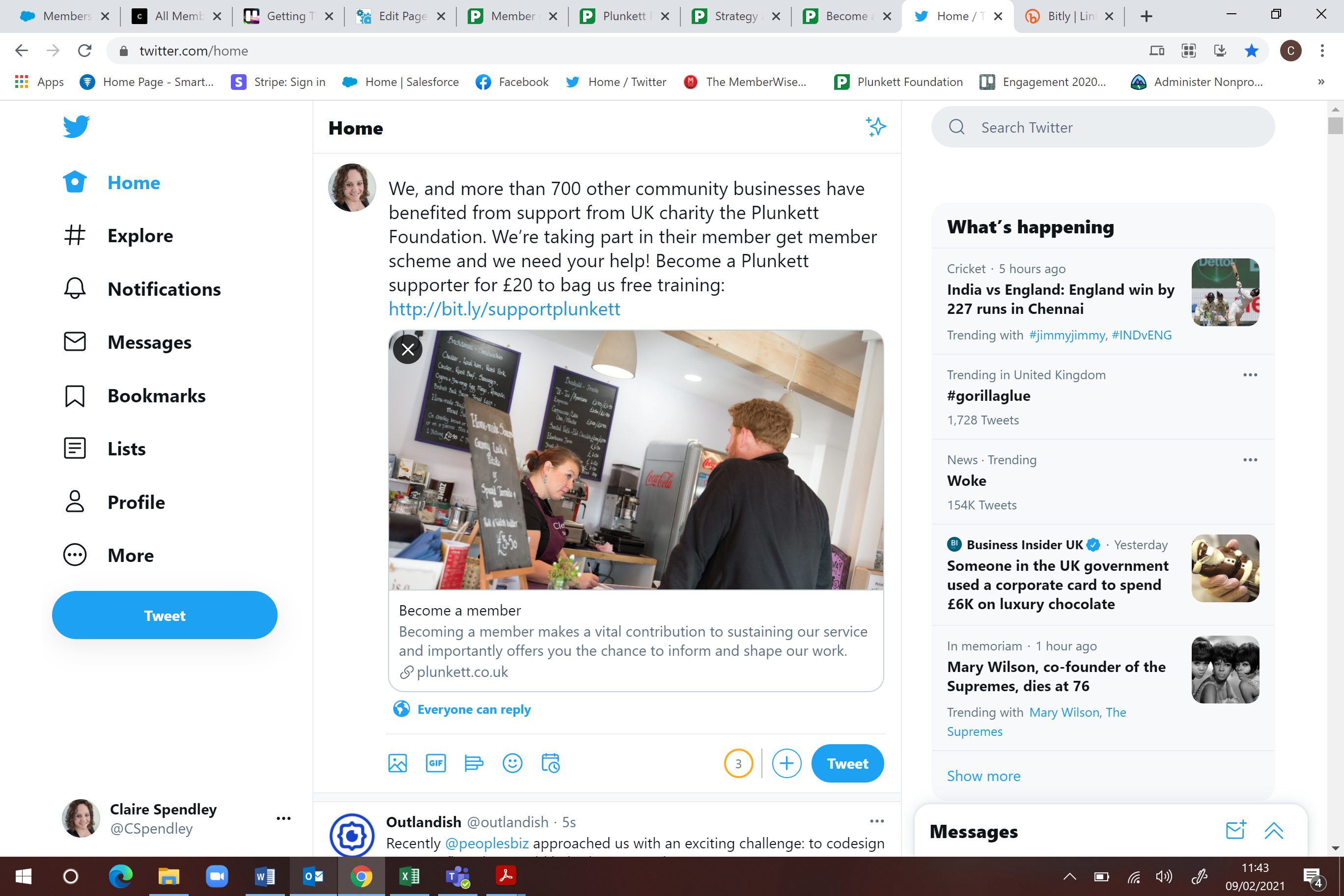 FacebookAlongside 700 other community businesses, we have benefited from support given by UK-wide charity the @plunkettfoundation. We are taking part in their member-get-member scheme and need your help! If you sign up as a supporter member for £20 a year, we are in with a chance of receiving free training – so by helping them, you’re helping us. http://bit.ly/supportplunkett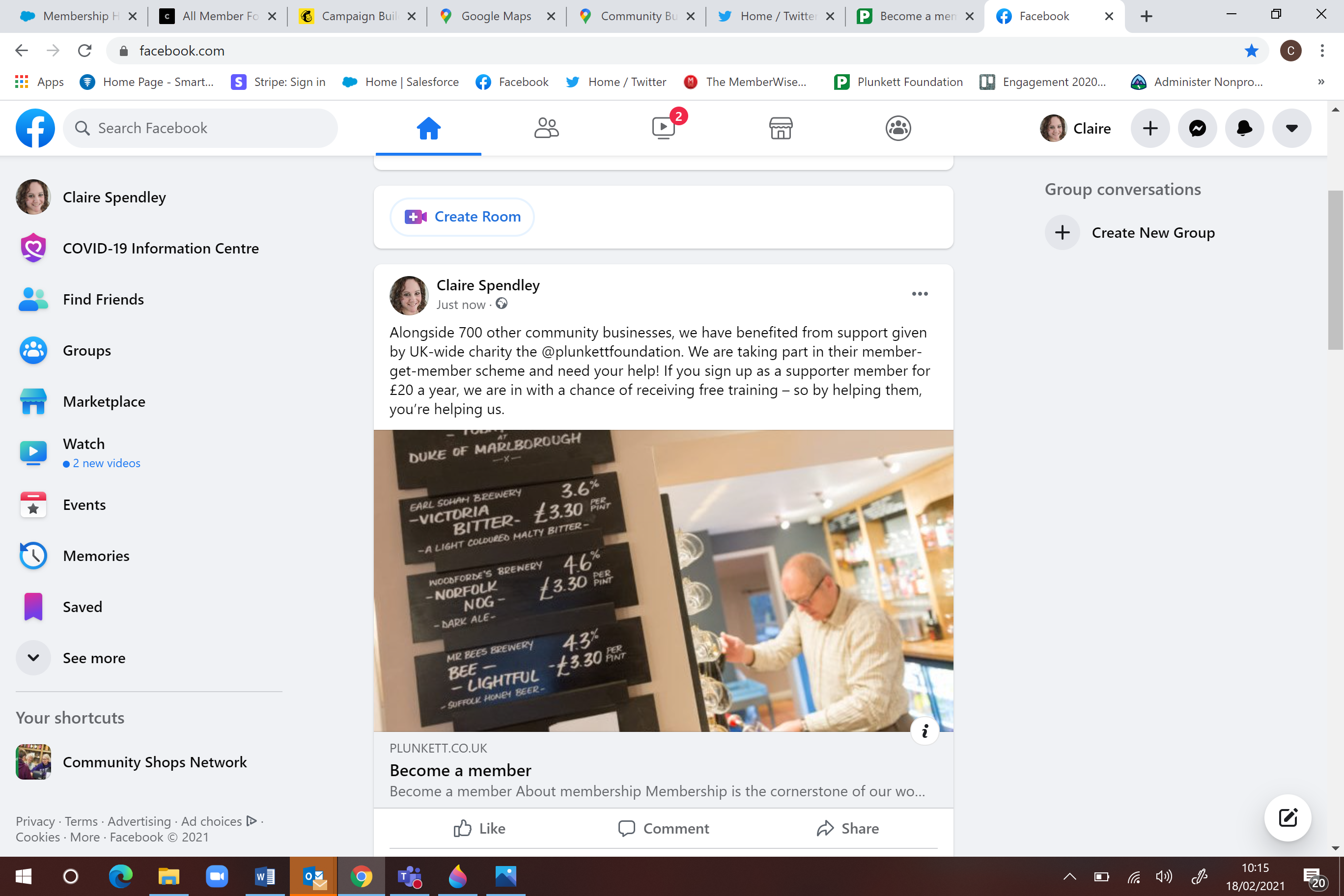 LinkedIn or InstagramWe have benefited from community business support given by UK-wide charity the Plunkett Foundation. Help them to help us by becoming a £20 supporter member, which will put us in with the chance of receiving free training! Sign up here: http://bit.ly/supportplunkettSocial media graphics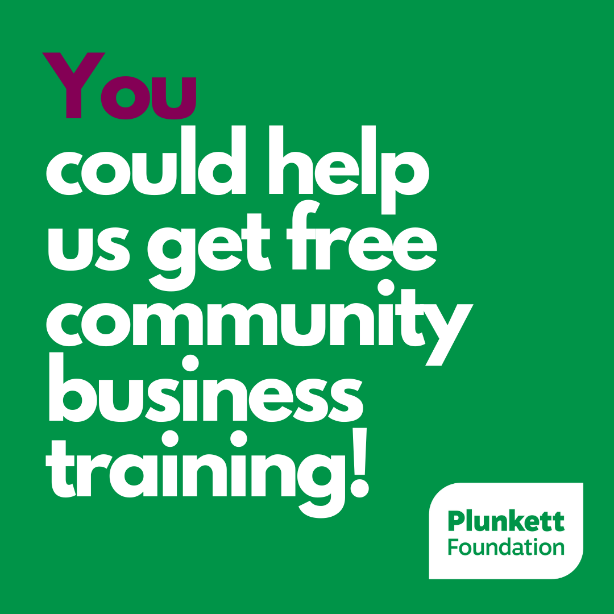 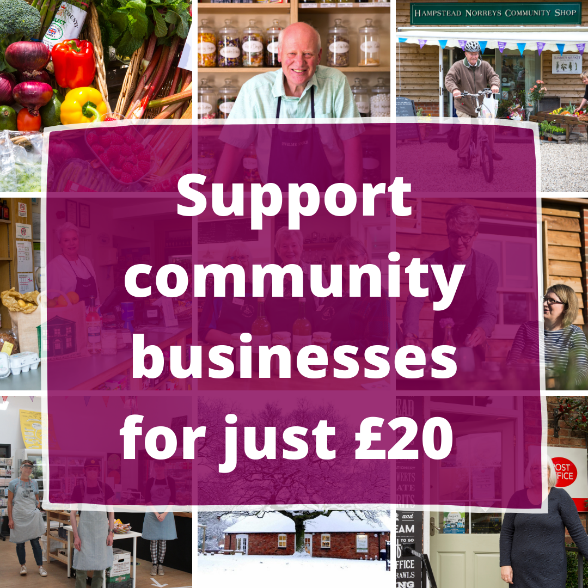 Section 2: For existing supportersSample social media postsTwitterIf like me, you believe in the power of communities and would like to see more shops, pubs, farms, woodlands, bakeries and breweries (and much more!) in community ownership, become a Plunkett supporter for just £20 a year:http://bit.ly/supportplunkett	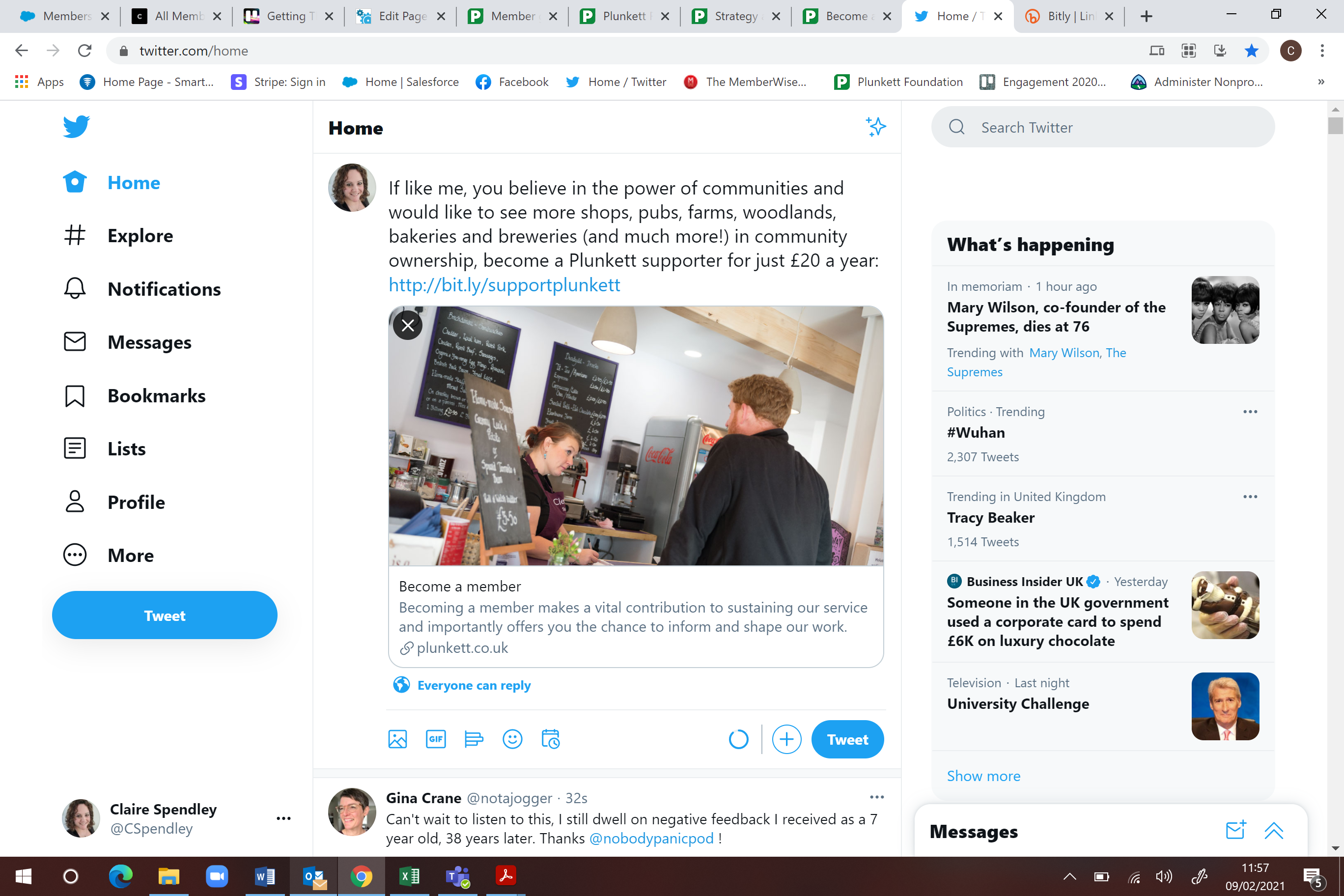 FacebookIf, like me, you like the sound of more pubs, shops, breweries and woodlands (and much more!) being community owned, then you can join me in becoming a Plunkett supporter member for just £20 a year. @plunkettfoundation help communities across the UK save and create community businesses, bringing people together and making local lifelines. http://bit.ly/supportplunkettLinkedIn or InstagramIf, like me, you like the sound of more pubs, shops, breweries and woodlands (and much more!) being community owned, then you can join me in becoming a Plunkett supporter member for just £20 a year. Plunkett Foundation help communities across the UK save and create community businesses, bringing people together and making local lifelines. http://bit.ly/supportplunkettSocial media graphics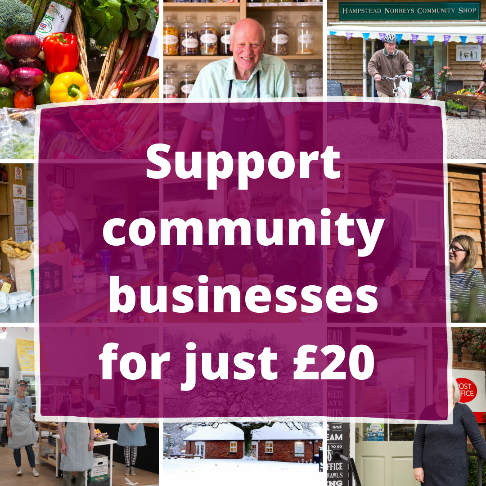 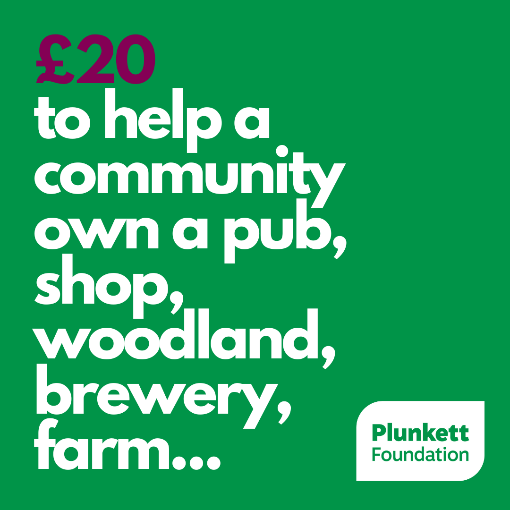 